RESOLUTION NO.__________		RE:	CERTIFICATE OF APPROPRIATENESS UNDER THE			PROVISIONS OF THE ACT OF THE 			LEGISLATURE 1961, JUNE 13, P.L. 282 (53			SECTION 8004) AND BETHLEHEM ORDINANCE NO.			3952 AS AMENDED.		WHEREAS, it is proposed to paint the entire exterior of the rear structure at 245 E. Church St.		NOW, THEREFORE, BE IT RESOLVED by the Council of the City of  that a Certificate of Appropriateness is hereby granted for the proposal.		  			Sponsored by: (s)											            (s)							ADOPTED BY COUNCIL THIS       DAY OF 							(s)													  President of CouncilATTEST:(s)							        City ClerkHISTORICAL & ARCHITECTURAL REVIEW BOARDAPPLICATION #1:  OWNER: 	           __________________________________________________________________The Board upon motion by Marsha Fritz and seconded by Phil Roeder adopted the proposal that City Council issue a Certificate of Appropriateness for the following:  	1.   Paint the entire exterior of the rear building including gutters, eaves,                   windows, doors, porch, walls & garage doors.2.   The Historic colors will be from the Martin-Senour Williamsburg Collection.3.   The color scheme will be:	Brick/Block:  		James Geddy Green #W1075	Pedestrian Doors:	Palace Arms Red #W1083 PKG	Wood Trim:		Blue Bell Tavern Gray Green #W1249	Garage Doors:		Courthouse White	Soffit:			To match wood trim 4.   Existing window in the north wall will receive a new sill and wood head trim       painted to match the window with infill wood painted James Geddy Green.5.   Cupola walls and door to be painted James Geddy Green and the trim to be      painted Blue Bell Tavern Gray.6.   The motion was unanimously approved.__________________________________________________________________________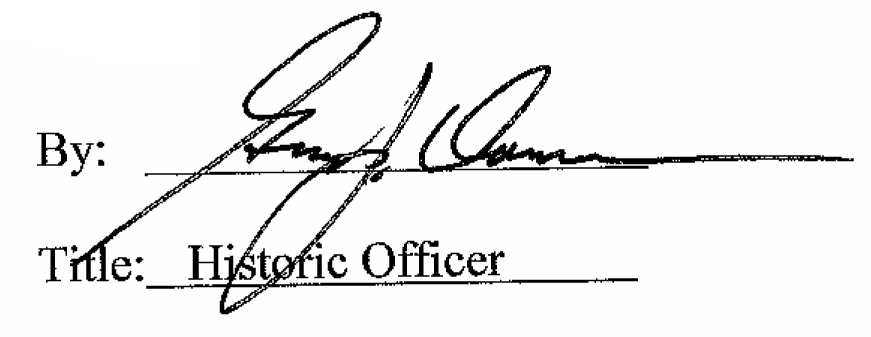 Date of Meeting: July 6, 2016